Samtal inför…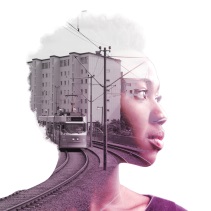 Framtiden bor hos oss - Konferens i Göteborg 10-12 november 2015BakgrundDetta är ett samtalsunderlag inför konferensen Framtiden bor hos oss i Göteborg den 10-12 november. Tanken är att frågorna ska behandlas i alla arbetslag och om möjligt också bland förtroendevalda i de församlingar som är målgrupp för konferensen. Svaren skickas in senast den 30/9 och en processledare kommer att arbeta vidare med dem. Frågeställningarna som tas upp i samtalet är kopplade till fyra olika seminarier under konferensen. Era tankar kommer att finnas med som ett raster under konferensen. Syftet med samtalet är att hitta mönster som ger en ökad kunskap om den situation vi befinner oss i. Processen kan beskrivas på följande sätt:Välj inriktning på samtaletPå konferensen finns fyra seminarieval. Frågorna är kopplade till dessa fyra seminarier. Grupperna väljer att börja svara på något av områdena, men om man hinner kan gruppen fortsätta med frågorna på nästa område.1. RÖTTER OCH FRAMTID
Om organisationens möjligheter som gemensam kropp. Vad är kyrkan för slags organisation och vad håller ihop oss? När blir organisationen en cementkoloss, och när riskerar den att bli gungfly? Hur ser vägen ut däremellan? Inom varje organisation finns det väktare som håller tillbaka och förkämpar som ivrar för förändring. Hur tänker vi om det, och hur skapar vi förutsättningar för att dela en gemensam förståelse för kyrkans identitet och uppdrag i ett pluralistiskt samhälle med snabba förändringar?2. KONFLIKTER
Vad gör vi när religiösa konflikter i andra delar av världen hittar hit och tar plats i våra församlingar? Hur förhåller vi oss till Svenska kyrkans identitet som en liberal och jämställd kyrka i relation till kristna i våra församlingar, där mer konservativa och hierarkiska värderingar dominerar? Hur kan vi ha en relation med andra religiösa samfund när värderingar kolliderar? Vad händer när romska EU-migranter tar plats i den lokala församlingen på olika sätt?3. MISSION OCH ANSVAR
Missionsbegreppet är föremål för ständig reflektion. Historiskt har den kristna missionen präglats av ett ”vi och dom-tänkande” samt ett kolonialialistiskt och omhändertagande synsätt; ”the white mans burden”.  I vår tid är frågan om ansvar och ansvarets gräns ytterst angelägen, också kopplat till mission och vår historia. Har ansvaret för andra en gräns? Vem har ansvar för vad och för vem?  Vad är mission i vår tid och för vår kyrka? 4. BARMHÄRTIGHETENS RUM
Gud verkar i det som är större, det tycker sig Trygve Wyller se i sin forskning kring sjukvårdsmottagningen Rosengrenska i Bergsjöns kyrka i Göteborg. Där fick papperslösa ett ”barmhärtighetens rum”, där man delade nöden och lärde av varandra i gränsöverskridande möten. Vad händer med oss som kyrka när människor med många olika bakgrunder och grad av utsatthet möts i sådana barmhärtighetens rum i våra kyrkor? Hur behåller vi hoppet? Blir kyrkan mer politisk? Förändras vi när ” den andre” kommer ”in”, när ”vi och de” blir ”vi och ni” eller kanske bara ”vi”?  Så här kan samtalet gå tillvägaAvsätt två timmar för samtalet. Ge bakgrunden kring konferensen, 10 min. Dela upp i grupper om 5 och 5, se till att det blir en bra blandning mellan olika yrkesgrupper. Låt grupperna arbeta under en timme med frågorna. Varje grupp får med sig ett blad med frågorna, med uppmaningen att också skriva ner en sammanfattning av vad som sagts. (Bilaga)Viktigt i samtalet:Det är ok att uttrycka tankar som inte är färdigtänkta – provtänkaAlla ges utrymme att prata. Gör en ”runda” så att alla får möjlighet att uttrycka sina tankarMan har rätt att vara tyst – inte uttala sigAlla talar utifrån sina erfarenheter
Återsamling och samtal i helgrupp. 30 min
Grupperna får möjlighet att lyfta fram tankar ur arbetet. Syftet är att dela med sig av tankar till hela gruppen.Svaren skickas till Jonas Bromander: jonas.bromander@gmail.com senast den 16/9. Scanna in svaren eller skriv in direkt i dokumentet via dator.